MICRO:BITM’AGRADA O NO M’AGRADAhttps://makecode.microbit.org/#Canvia l’idioma a la roda de configuració: 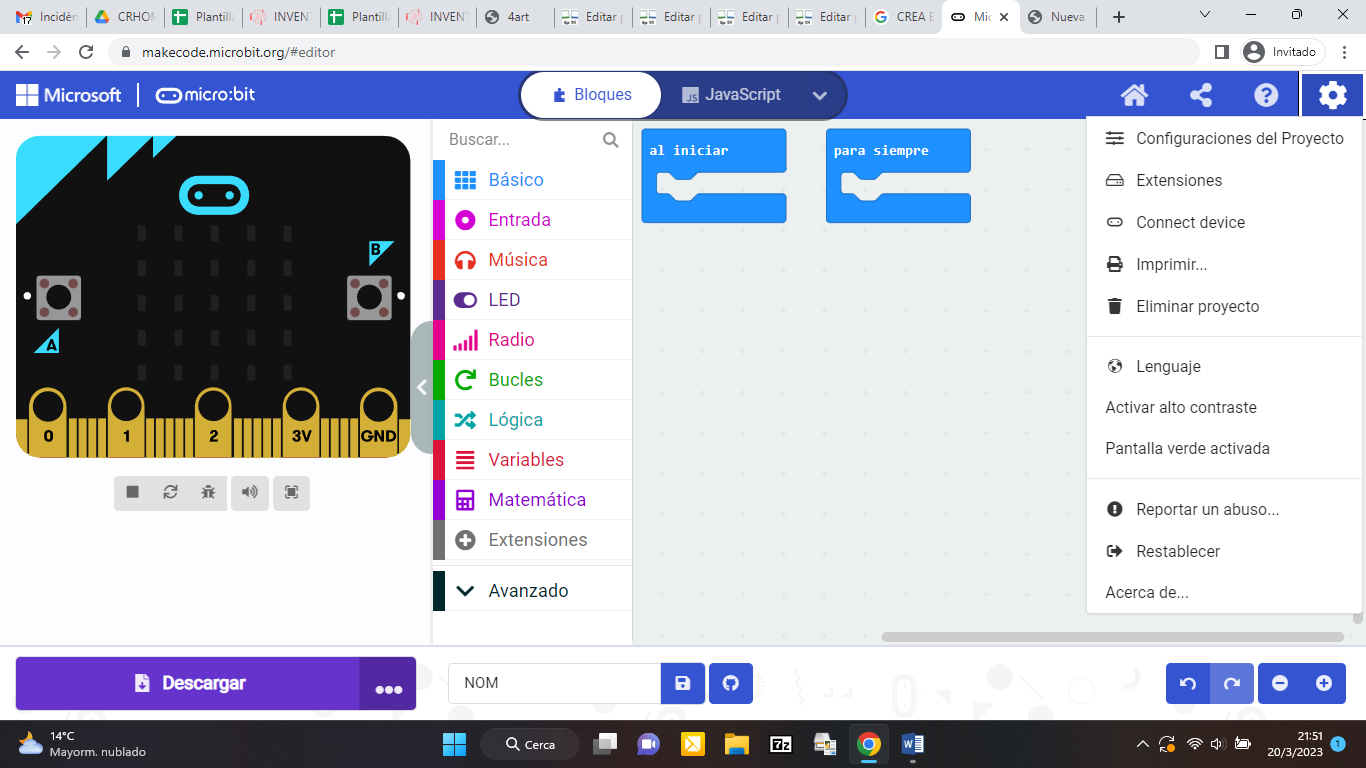 CREA UN NOU PROJECTE AMB UNA CARA CONTENTA  QUAN CLIQUIS a:I UNA CARA TRISTE QUAN CLIQUIS b: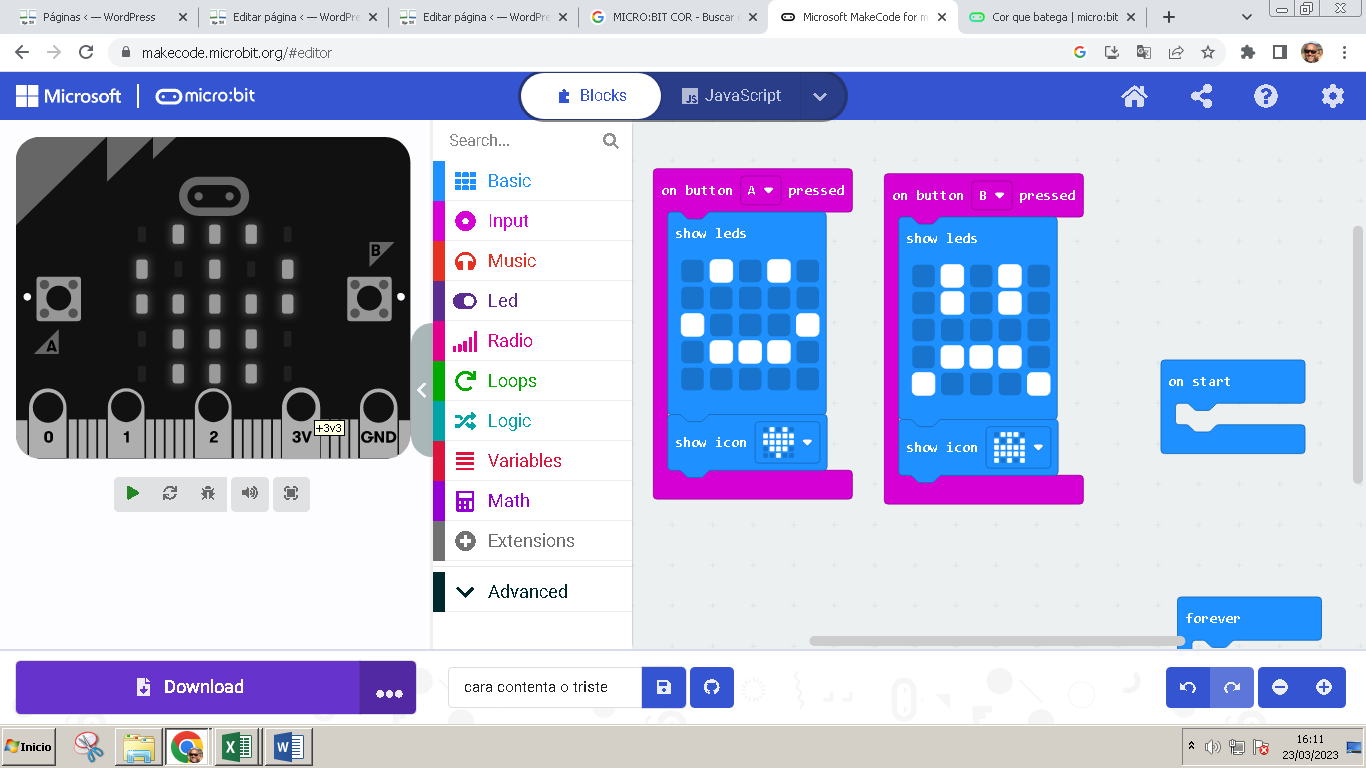 ARA DESCARREGA´L A LA PLACA I JUGA AMB UN COMPANY A FER-LI PREGUNTES DEL QUE LI AGRADA I ET CONTESTARÀ EL MICRO:GIT.